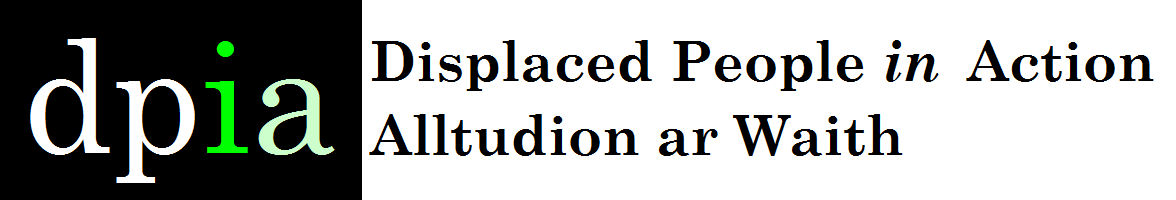 Displaced People in Action (DPIA) is a registered charity that has been helping refugees and asylum seekers integrate into their new lives in Wales since 2001. We are proud to be working with several Local Authorities across South East Wales as delivery partners to provide key Support and Orientation services to those families and individuals which are being relocated under their participation in the following UK Government backed schemes:SYRIAN VULNERABLE PERSONS RELOCATION SCHEMEAFGHAN INTERPRETERS RELOCATION SCHEMEDPIA are now advertising for the following vacancies:CASE WORKER (FIXED CONTRACT HOURS)Initially for 3 days per week (possibility of increasing to 5 days)Full time equivalent salary £21,000Post is initially for 1 year and carries an 8% employer pension contributionSESSIONAL / RELIEF CASE WORKER (VARIABLE, NON GUARANTEED HOURS)Hourly rate £13.75APPLICATION DEADLINE 31st MARCH 2016To request further details please email jobsdpiawales@yahoo.co.uk quoting the reference RELOCATIONWe are an Equal Opportunities employer.Charity Registration Number 1117456Company limited by guarantee 5966788